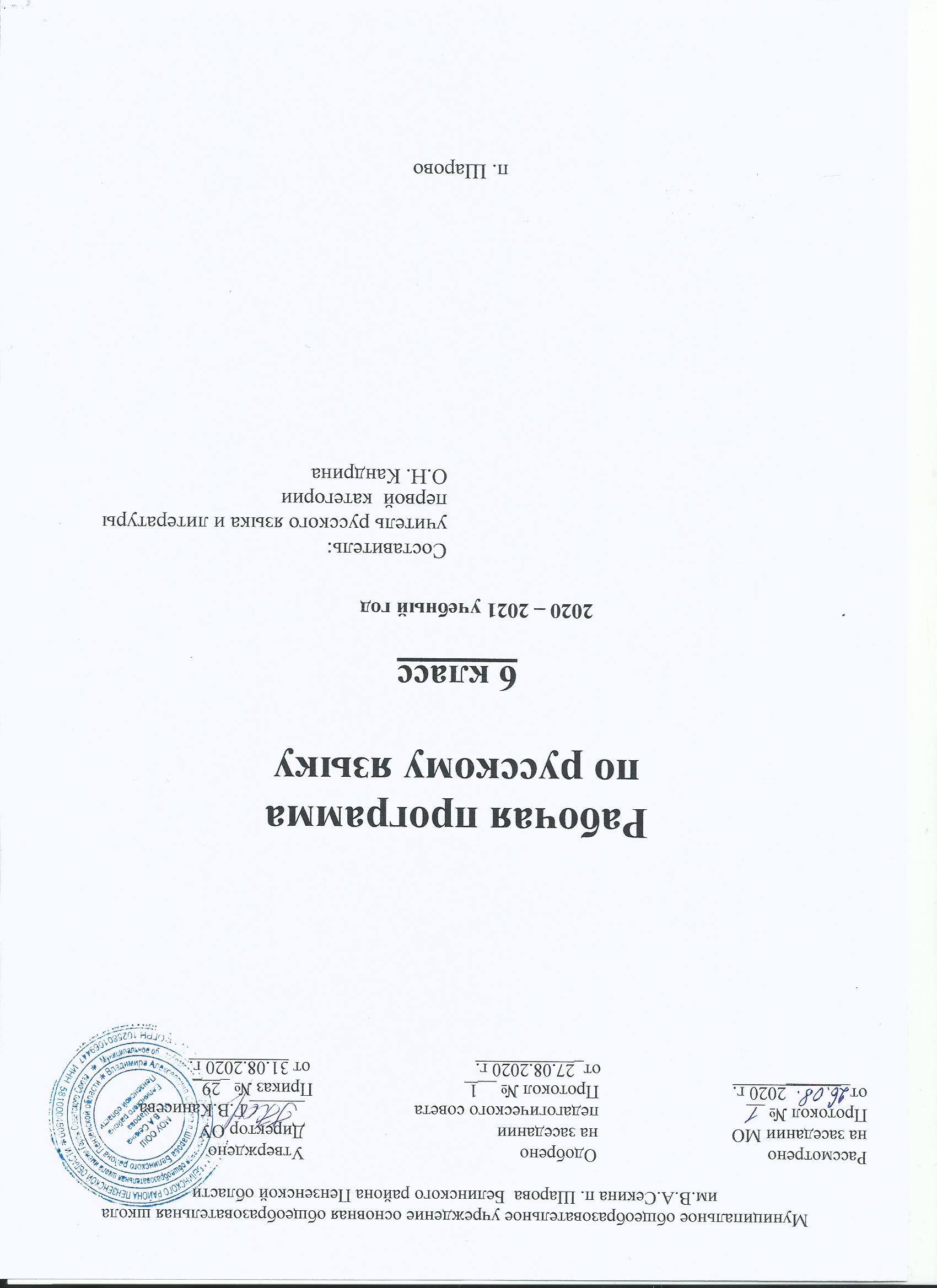       Рабочая программапо физическому воспитаниюдля 1 классаУчитель начальных классов Кузнецова В.С.___________п  ШаровоРабочая программа по  физической культуре для 1 класса составлена  в соответствии с Федеральным государственным стандартом начального общего образования   на основе Программы образовательных учреждений « Физическая культура,  1-4классы»  под редакцией .  ВИ Ляха. Москва « Просвещение »; 2015годПланируемые результаты освоения учебного предмета. Программа  направлена  на достижение  личностных, метапредметных  и предметных результатов. Личностные  результатыОбучающийся  научится:отбирать и выполнять комплексы упражнений для утренней зарядки и физкультминуток в соответствии с изученными правилами; организовывать и проводить подвижные игры и соревнования во время отдыха на открытом воздухе и в помещении (спортивном зале и в местах рекреации), соблюдать правила взаимодействия с игроками;измерять показатели физического развития (рост, масса) и физической подготовленности (сила, быстрота, выносливость, гибкость), вести систематические наблюдения за их динамикой;выполнять упражнения по коррекции и профилактике нарушения зрения и осанки, упражнения на развитие физических качеств (силы, быстроты, выносливости, координации, гибкости); выполнять тестовые упражнения на оценку динамики индивидуального развития основных физических качеств;выполнять организующие строевые команды и приёмы; выполнять акробатические упражнения (кувырки, стойки, перекаты); выполнять легкоатлетические упражнения (бег, прыжки, метания и броски мяча разного веса и объёма); выполнять игровые действия и упражнения из подвижных игр разной функциональной направленности.•	формировать  первоначальные  представлений о значении физической культуры,  для укрепления здоровья человека (физического, социального и психического), о её позитивном влиянии на развитие человека (физическое, интеллектуальное, эмоциональное, социальное), о физической культуре и здоровье как факторах успешной учёбы и социализации;Выпускник получит возможность научиться:вести тетрадь по физической культуре с записями режима дня, комплексов утренней гимнастики, физкультминуток, общеразвивающих упражнений для индивидуальных занятий, результатов наблюдений за динамикой основных показателей физического развития и физической подготовленности; выявлять связь занятий физической культурой с трудовой и оборонной деятельностью; характеризовать роль и значение режима дня в сохранении и укреплении здоровья; планировать и корректировать режим дня с учётом своей учебной и внешкольной деятельности, показателей своего здоровья, физического развития и физической подготовленности;выполнять упражнения по коррекции и профилактике нарушения зрения и осанки, упражнения на развитие физических качеств (силы, быстроты, выносливости, координации, гибкости); выполнять тестовые упражнения на оценку динамики индивидуального развития основных физических качеств; выполнять организующие строевые команды и приёмы;выполнять акробатические упражнения (кувырки, стойки, перекаты); выполнять гимнастические упражнения на спортивных снарядах (низкие перекладина и брусья, напольное гимнастическое бревно);выполнять легкоатлетические упражнения (бег, прыжки, метания и броски мяча разного веса и объёма); выполнять игровые действия и упражнения из подвижных игр разной функциональной направленности;целенаправленно отбирать физические упражнения для индивидуальных занятий по развитию физических качеств; выполнять простейшие приёмы оказания доврачебной помощи при травмах и ушибах.сохранять правильную осанку, оптимальное телосложение;  выполнять эстетически красиво гимнастические и акробатические комбинации; играть в баскетбол, футбол и перестрелку по упрощённым правилам; выполнять тестовые нормативы по физической подготовке; Метапредметные результаты: формирование умения планировать, контролировать и оценивать учебные действия в соответствии с поставленной задачей и условиями её реализации; определять наиболее эффективные способы достижения результата;определение общей цели и путей её достижения; умение договариваться о распределении функций и ролей в совместной деятельности; осуществлять взаимный контроль в совместной деятельности, адекватно оценивать собственное поведение и поведение окружающих;готовность конструктивно разрешать конфликты посредством учёта интересов сторон и сотрудничества;овладение начальными сведениями о сущности и особенностях объектов, процессов и явлений действительности в соответствии с содержанием конкретного учебного предмета;овладение базовыми предметными и межпредметными понятиями, отражающими существенные связи и отношения между объектами и процессами.характеризовать явления (действия и поступки), давать им объективную оценку на основе освоенных знаний и имеющегося опыта; находить ошибки при выполнении учебных заданий, отбирать способы их исправления; общаться и взаимодействовать со сверстниками на принципах взаимоуважения и взаимопомощи, дружбы и толерантности; обеспечивать защиту и сохранность природы во время активного отдыха и занятий физической культурой; организовывать самостоятельную деятельность с учетом требований ее безопасности, сохранности инвентаря и оборудования, организации места занятий; планировать собственную деятельность, распределять нагрузку и отдых в процессе ее выполнения; анализировать и объективно оценивать результаты собственного труда, находить возможности и способы их улучшения; видеть красоту движений, выделять и обосновывать эстетические признаки в движениях и передвижениях человека; оценивать красоту телосложения и осанки, сравнивать их с эталонными образцами; управлять эмоциями при общении со сверстниками и взрослыми, сохранять хладнокровие, сдержанность, рассудительность; технически правильно выполнять двигательные действия из базовых видов спорта, использовать их в игровой и соревновательной деятельности.  Предметные   результаты :формирование чувства гордости за свою Родину, российский народ и историю России, осознание своей этнической и национальной принадлежности;формирование уважительного отношения к культуре других народов;развитие мотивов учебной деятельности и личностный смысл учения, принятие и освоение социальной роли обучающего;развитие этических чувств, доброжелательности и эмоционально-нравственной отзывчивости, понимания и сопереживания чувствам других людей;развитие навыков сотрудничества со сверстниками и взрослыми в разных социальных ситуациях, умение не создавать конфликты и находить выходы из спорных ситуаций;развитие самостоятельности и личной ответственности за свои поступки на основе представлений о нравственных нормах, социальной справедливости и свободе;формирование эстетических потребностей, ценностей и чувств;формирование установки на безопасный, здоровый образ жизниСодержание учебного предметаВ предложенной программе выделяются три раздела: «Основы знаний о физической культуре».  «Способы физкультурной деятельности»,  «Физическое совершенствование».Раздел «Основы знаний о физической культуре» включает материал, посвященный истории физической культуры и спорта, строению человека, личной гигиене, физическим способностям человека.Раздел «Способы физкультурной деятельности» знакомит учеников с возможными движениями человека, а также содержит учебный материал, направленный на освоение основных жизненно важных умений и навыков.Содержание раздела «Физическое совершенствование» направлено на гармоничное физическое развитие школьников, их всестороннюю физическую подготовленность и укрепление здоровья.Раздел 1. Основы знаний о физической культуре  (в процессе уроков)История возникновения физической культуры. Связь физической культуры с жизненно важными умениями и навыками. Понятия «физическая культура» и «физические упражнения». Значение физических упражнений для здоровья человека. Укрепление здоровья средствами закаливания. Правила проведения закаливающих процедур. Основные способы передвижений человека. Правила поведения на уроках физической культуры. Сведения о режиме дня и личной гигиене, правильной осанке. Характеристика основных физических качеств. Подвижные и спортивные игры. Раздел 2. Физическое совершенствование  Организующие команды и приёмы: строевые упражнения. Построение в шеренгу, колонну, перестроение в круг; основная стойка, повороты налево, направо, кругом; размыкание и смыкание приставными шагами в шеренге. Выполнение команд: «Смирно!», «Вольно!», «Равняйсь!», «Шагом марш!», «Стой!».Лёгкая атлетика Ходьба: свободным широким шагом, имитационная ходьба, ходьба на носках, с различным положением рук, на внутренней и внешней стороне стопы.Бег: медленный равномерный, бег с ускорением, челночный бег 3x10 м, эстафетный бег, бег из различных исходных положений, с изменением направления движения, бег на 30 м с высокого старта.Прыжки: на одной и двух ногах на месте, с продвижением вперёд, в длину и высоту с места, прыжки на двух ногах с поворотом на 90°, спрыгивание и запрыгивание на горку матов, с 3-4 шагов разбега прыжки через длинную неподвижную и качающуюся скакалку (высота 30-40 см).Метание малого мяча в горизонтальную и вертикальную цель с расстояния 3 м, метание на дальность и заданное расстояние.Броски: набивного мяча (0,5 кг) от груди, броски и ловля резинового мяча.Гимнастика с основами акробатики Акробатические упражнения: группировка (в приседе, сидя, лёжа на спине), перекаты в группировке, упоры, седы.Гимнастические упражнения прикладного характера: лазанье по гимнастической стенке и наклонной скамейке, одноимённым и разноимённым способами, перелезание через гимнастическую скамейку и горку матов, упражнения на низкой перекладине, ходьба по гимнастической скамейке, по наклонной скамейке, танцевальные шаги (приставной, галоп), преодоление полосы препятствий.Подвижные игрыНа материале лёгкой атлетики: «Вызов номеров», «Два мороза», «Волк во рву», «Совушка»,  «Воробьи, вороны», «Планеты», «Третий лишний», «Пятнашки».На материале гимнастики с основами акробатики: «Запрещённое движение», «Гномы, великаны», «Передай мяч », « Охотники и утки ».На материале спортивных игр: выполнение заданий с элементами спортивных игр.Национальные игры: русская народная игра «У медведя во бору», «Лиса и зайцы»Кроссовая подготовкаСовершенствование навыков бега и развитие выносливости: кросс по слабопересеченной местности; упражнений на выносливость; кроссовый бег до 500м девочки, до 600м мальчики. Равномерный бег до 2 мин. Медленный бег до 3 мин. Бег с преодолением препятствий.   Способы физкультурной деятельности (в течение года) Самостоятельные занятия. Разработка режима дня. Составление и выполнение комплексов упражнений утренней гимнастики, физкультминуток. Выполнение простейших закаливающих процедур. Организация и проведение подвижных игр во время прогулок и каникул.Тематическое распределение часовТематическое планированиеТематическое планирование рабочей программы учебного предмета физическая культура (ФГОС НОО) 1 класс, 99 часовЛитература«Комплексная программа физического воспитания 1-11 классы», В.И.Лях, А.А.Зданевич; Москва:«Просвещение»,2014 «Справочник учителя физической культуры», П.А.Киселев, С.Б.Киселева; -                      Волгоград: «Учитель»,20014.«Двигательные игры, тренинги и уроки здоровья 1-5 классы», Н.И.Дереклеева; Москва: «ВАКО»,20014.«Подвижные игры 1-4 классы», А.Ю.Патрикеев; Москва: «ВАКО»,20015.«Зимние подвижные игры 1-4 классы», А.Ю.Патрикеев; Москва: «ВАКО»,20014.«Дружить со спортом и игрой», Г.П.Попова; Волгоград: «Учитель»,2014«Физкультура в начальной школе», Г.П.Болонов; Москва: «ТЦ Сфера»,2014.№ п/пназвание темкол-во часов1Лёгкая атлетика312Гимнастика с основами акробатики243Подвижные игры204Кроссовая подготовка105Лыжная подготовка14                                                                                           Итого                                                                                           Итого99№ п/пТема урокаКоличество часовВводный инструктаж по техники безопасности на уроках по физической культуре. Понятия «физическая культура» и «физические упражнения». Влияние физической культуры на здоровье и физическое развитие человека. Правила поведения на уроках.Строевая подготовка, повороты на месте. Комплекс О.Р.У.1Строевая подготовка. Ходьба с различными положениями рук.Игра: «Воробьи и вороны»1Строевая подготовка.Бег 30 м, бег 60м. Игра: «Караси и щука»1Строевая подготовка.Бег 30 м.Игра: «Мяч капитану»1Строевая подготовка.Комплекс ОРУ с мячамиИгра: «Море волнуется».1Бег с изменением направления.Подвижная игра: «Вышибалы»1Челночный бег 4*9 м., 3*10м.Прыжки в длину с места.Игра: «День и ночь»1Комплекс ОРУ. Челночный бег  3*10м.Прыжки в длину с места.Эстафеты1Бег с изменением направления.Прыжки в длину с места.Подвижная игра: «Салки»1Строевая подготовка.Техника  метания малого теннисного  мяча на дальность. Игра: «Передал- садись».1Техника  метания малого теннисного  мяча на дальность. Подвижная игра: «Шишки, желуди, орехи»1Техника  метания малого теннисного  мяча в цель.Эстафеты с мячами.1Ходьба с высоким подниманием бедра.  Бег с ускорением. Игра: «День и ночь»1Бег в чередовании с ходьбой.  Игра: «Гуси-лебеди»1Строевая подготовка. Бег с ускорением.Игра: «Медведь и медвежата»1«Бег с преодолением препятствий». Игра: «С кочки на кочку».1Режим дня и личная гигиена. Совершенствование навыков бега. Игра: «Кто быстрее встанет в круг?»1Развитие скоростно-силовых качеств. Эстафеты с  мячами. 1ОРУ. Медленный бег до 3 мин». Развитие прыжковых качеств. Игра: «Кто дальше?»1ОРУ с мячами. Спец. бег. упр. л/та. Подвижная игра «Кот и мыши».1Развитие силовых качеств. Сгибание-разгибание рук в упоре  лежа. Игра «Вышибалы».1О.Р.У. Развитие прыгучести. Эстафеты с обручами.1Совершенствование навыков бега. Подвижная игра: «Воробьи и вороны»1Челночный бег 3*5м, 3*10м. Развитие скоростно-силовых качеств Подвижная игра: «Два мороза»1Гимнастика с элементами акробатики – 24 часаГимнастика с элементами акробатики – 24 часаГимнастика с элементами акробатики – 24 часаТехника безопасности при занятиях гимнастикой. Строевые команды. Построения и перестроения. Игра «Класс, смирно!».1Стойка на носках, на одной ноге (на полу и гимнастической скамейке), ходьба по гимнастической скамейке, повороты на 90º.  Игра « Пройди бесшумно».1Передвижения по гимнастической стенке. Игра: «Третий лишний»1«Лазание по гимнастической скамейке. Подтягивание лежа на животе по горизонтальной скамейке». Подвижная игра «Отгадай, чей голос».1«Преодоление полосы препятствий с элементами лазанья и перелезания». Подвижная игра «Рыбак и рыбки».1ОРУ с гимнастической палкой. Основная стойка. Построение в шеренгу и колону по одному. Группировка. Перекаты в группировке. 1Группировка. Перекаты в группировке. Игра «У медведя во бору».1Упражнения на развитие равновесия. Кувырок вперед в упор присев. Игра: «Гуси-лебеди»1Кувырок вперед в упор присев.1Кувырок вперед в упор присев. Гимнастический мост из положения лежа на спине. Игра: «Воробьи и вороны»1ОРУ на развитие гибкости. Гимнастический мост из положения лежа на спине. Эстафеты.1Гимнастический мост из положения лежа на спине. Стойка на лопатках. Игра: «Шишки, желуди, орехи»1Стойка на лопатках. Сгибание- разгибание туловища  из положения лежа. Игра: «Стоп кадр»1ОРУ. Сгибание- разгибание туловища  из положения лежа. Прыжки на скакалке. Игра: «Лиса и зайцы»1Прыжки на скакалке. Эстафеты с использованием гимнастического инвентаря.1ОРУ на развитие гибкости. Гимнастическая комбинация из освоенных элементов. Прыжки на скакалке. Игра: «Вышибалы»1Гимнастическая комбинация из освоенных элементов. Развитие силовых способностей.Игра: «Запрещенное движение»1Гимнастическая комбинация из освоенных элементов. Развитие силовых способностей. Игра: «Волк во рву»1Гимнастика с основами акробатики.Игры: «У медведя во бору», «Бой петухов».1ОРУ в движении. Лазание по гимнастической стенке. Эстафеты.1Упражнения на развития равновесия. «Преодоление полосы препятствий с элементами лазанья и перелезания».Игра: «Совушка».1Эстафета «Веселые старты». Веревочка под ногами», «Эстафета с обручами». Подвижная игра «Догонялки».1ОРУ с гимнастической палкой. Прыжки на скакалке.Подвижная игра «Охотники и утки».1ОРУ на развитие правильной осанки. Прыжки на скакалке. Игры: «Лиса и зайцы», «Медведь и медвежата».1Лыжная подготовка (14 часа)Лыжная подготовка (14 часа)Лыжная подготовка (14 часа)Лыжи. Организационно-методические требования1Организующие команды: «Лыжи на плечо!», «Лыжи к ноге!», «На лыжи становись!»1Техника ступающего шага на лыжах без палок1Техника поворота лыж переступанием вокруг пяток1Техника скользящего  шага на лыжах без палок1Техника спуска в основной стойке на лыжах1Техника подъема ступающим шагом на лыжах без палок1Техника торможения падением на лыжах1Техника торможения палками на лыжах1Техника ступающего шага с палками на лыжах1Техника скользящего шага с палками на лыжах1Техника подъема ступающим шагом на лыжах без палок1Контрольный урок по лыжной подготовке1Подвижные игры (20часа)Подвижные игры (20часа)Подвижные игры (20часа)Совершенствование ОРУ с малым мячом. Обучение броскам и ловле одной рукой. .Игра: «Мяч капитану»1Обучение броскам и ловле мяча в паре. Разучивание игры. Игра: «Сбей ноги»1Совершенствование навыков бросков и ловли мяча в парах разными способами. Эстафеты с мячами.1Обучение ведению мяча на месте. Игра: «Белочки-собачки»1Совершенствование ведение мяча на месте. Разучивание ведение мяча в движении. Игра «Мяч из круга»1Развитие скоростных качеств, ловкости, внимания в баскетбольных упражнениях с мячом в парах. Разучивание  игры «Гонки мячей в колонне»1Развитие скоростно- силовых качеств.  Игра «Зайцы в огороде».1Ведение баскетбольного мяча быстрым шагом. Игра «Предал – садись».1Ведение баскетбольного мяча на месте и в движении, со сменой направления. Игра: «Воробьи и вороны»1Прыжки через скакалку. Игра «Лисы и куры».1Передачи мяча в парах.Игра «Салки - выручалки».1Передачи мяча в тройках, во кругу. Игра: «Мяч капитану»1ОРУ с мячами. Эстафета с баскетбольными мячами.1Обучение броскам мяча в кольцо способами «снизу» и «сверху». Игра: « Караси и щука»1Совершенствование бросков в кольцо разными способами. Игра «Мяч капитану»1Развитие скоростно- силовых качеств. Игры: « Волк во рву», «У медведя во бору»1Упражнения с мячом. Эстафеты с обручами.1ОРУ с мячами. Игра «Гуси - лебеди», «Салки-выручалки»1Прыжки через скакалку.Игра: «Хитрая лиса»1Развитие скоростно- силовых качеств. Игра «Два мороза», «Медведь и медвежата»1Подвижные игры с баскетбольным мячом.1  Кроссовая подготовка ( 10 часов)  Кроссовая подготовка ( 10 часов)  Кроссовая подготовка ( 10 часов)Комплексы упражнений на развитие выносливости. Бег в чередовании с ходьбой до 3 мин. Игра: «Белые медведи»1Эстафета с преодолением полосы препятствий. Игра: «Класс - смирно», «Запрещенное движение»1ОРУ в движении. Бег 30м, 60 м.Игра: «Пятнашки»1ОРУ. Эстафеты с преодолением полосы препятствий.1Спец. беговые упражнения легкоатлета. Низкий старт Игра: «Вышибалы»1 Бег в чередовании с ходьбой до 4 мин. Высокий старт. Игра: «Стоп кадр»1Бег в чередовании с ходьбой до 5 мин. Высокий старт.Игра: «Передал-садись»1Спец. беговые упражнения легкоатлета. Эстафеты.1Кросс по пересеченной местности 500м. Игра: «Мяч капитану»1ОРУ. Бег в чередовании с ходьбой до 5  мин. Игра: «Кошки- мышки»1Легкая атлетика (7 часов)Легкая атлетика (7 часов)Легкая атлетика (7 часов)Контроль за развитием двигательных качеств: прыжок в длину с места. Развитие прыгучести в эстафете «Кто дальше прыгнет»1ОРУ в движении. Челночный бег 3*10м, 4*9 м. Игра: «Лиса и зайцы»1Развитие прыгучести. Прыжки на скакалке. Челночный бег  3*10м, 4*9 м. Игра: «Медведь и медвежата»1ОРУ с мячами. Круговая эстафета. Игра: «Запрещенное движение»1Бег 30 метровИгры на развитие выносливости.1Тестирование физических качеств. Подвижные игры.1Тестирование физических качеств. Подвижные игры.1№Тема урокаДата№Тема урокаЛегкая атлетика 24 часа.Легкая атлетика 24 часа.Легкая атлетика 24 часа.Вводный инструктаж по техники безопасности на уроках по физической культуре. Понятия «физическая культура» и «физические упражнения». Влияние физической культуры на здоровье и физическое развитие человека. Правила поведения на уроках.Строевая подготовка, повороты на месте. Комплекс О.Р.У.03.09Строевая подготовка. Ходьба с различными  положениями рук.Игра: «Воробьи и вороны»04.09Строевая подготовка.Бег 30 м, бег 60м. Игра: «Караси и щука»05.09Строевая подготовка.Бег 30 м.Игра: «Мяч капитану»10.09Строевая подготовка.Комплекс ОРУ с мячамиИгра: «Море волнуется».11.09Бег с изменением направления.Подвижная игра: «Вышибалы»12.09Челночный бег 4*9 м., 3*10м.Прыжки в длину с места.Игра: «День и ночь»17.09Комплекс ОРУ. Челночный бег  3*10м.Прыжки в длину с места.Эстафеты18.09Бег с изменением направления.Прыжки в длину с места.Подвижная игра: «Салки»19.09Строевая подготовка.Техника  метания малого теннисного  мяча на дальность. Игра: «Передал- садись».24.09Техника  метания малого теннисного  мяча на дальность. Подвижная игра: «Шишки, желуди, орехи»25.09Техника  метания малого теннисного  мяча в цель.Эстафеты с мячами.26.09Ходьба с высоким подниманием бедра.  Бег с ускорением. Игра: «День и ночь»01.10Бег в чередовании с ходьбой.  Игра: «Гуси-лебеди»02.10Строевая подготовка. Бег с ускорением.Игра: «Медведь и медвежата»03.10«Бег с преодолением препятствий». Игра: «С кочки на кочку».08.10Режим дня и личная гигиена. Совершенствование навыков бега. Игра: «Кто быстрее встанет в круг?»09.10Развитие скоростно-силовых качеств. Эстафеты с  мячами. 10.101ОРУ. Медленный бег до 3 мин». Развитие прыжковых качеств. Игра: «Кто дальше?»15.10ОРУ с мячами. Спец. бег. упр. л/та. Подвижная игра «Кот и мыши».16.10Развитие силовых качеств. Сгибание-разгибание рук в упоре  лежа. Игра «Вышибалы».17.10О.Р.У. Развитие прыгучести. Эстафеты с обручами.22.10Совершенствование навыков бега. Подвижная игра: «Воробьи и вороны»23.10Челночный бег 3*5м, 3*10м. Развитие скоростно-силовых качеств Подвижная игра: «Два мороза»24.10Гимнастика с элементами акробатики – 24 часаГимнастика с элементами акробатики – 24 часаГимнастика с элементами акробатики – 24 часаТехника безопасности при занятиях гимнастикой. Строевые команды. Построения и перестроения. Игра «Класс, смирно!».29.10Стойка на носках, на одной ноге (на полу и гимнастической скамейке), ходьба по гимнастической скамейке, повороты на 90º.  Игра « Пройди бесшумно».30.10Передвижения по гимнастической стенке. Игра: «Третий лишний»31.10«Лазание по гимнастической скамейке. Подтягивание лежа на животе по горизонтальной скамейке». Подвижная игра «Отгадай, чей голос».12.11«Преодоление полосы препятствий с элементами лазанья и перелезания». Подвижная игра «Рыбак и рыбки».13. 11ОРУ с гимнастической палкой. Основная стойка. Построение в шеренгу и колону по одному. Группировка. Перекаты в группировке. 14. 11Группировка. Перекаты в группировке. Игра «У медведя во бору».19. 11Упражнения на развитие равновесия. Кувырок вперед в упор присев. Игра: «Гуси-лебеди»20. 11Кувырок вперед в упор присев.21. 11Кувырок вперед в упор присев. Гимнастический мост из положения лежа на спине. Игра: «Воробьи и вороны»26. 11ОРУ на развитие гибкости. Гимнастический мост из положения лежа на спине. Эстафеты.27. 11Гимнастический мост из положения лежа на спине. Стойка на лопатках. Игра: «Шишки, желуди, орехи»28. 11Стойка на лопатках. Сгибание- разгибание туловища  из положения лежа. Игра: «Стоп кадр»03.12ОРУ. Сгибание- разгибание туловища  из положения лежа. Прыжки на скакалке. Игра: «Лиса и зайцы»04. 12Прыжки на скакалке. Эстафеты с использованием гимнастического инвентаря.05. 12ОРУ на развитие гибкости. Гимнастическая комбинация из освоенных элементов. Прыжки на скакалке. Игра: «Вышибалы»10. 12Гимнастическая комбинация из освоенных элементов. Развитие силовых способностей.Игра: «Запрещенное движение»11. 12Гимнастическая комбинация из освоенных элементов. Развитие силовых способностей. Игра: «Волк во рву»12. 12Гимнастика с основами акробатики.Игры: «У медведя во бору», «Бой петухов».17. 12ОРУ в движении. Лазание по гимнастической стенке. Эстафеты.18. 12Упражнения на развития равновесия. «Преодоление полосы препятствий с элементами лазанья и перелезания».Игра: «Совушка».19. 12Эстафета «Веселые старты». Веревочка под ногами», «Эстафета с обручами». Подвижная игра «Догонялки».24. 12ОРУ с гимнастической палкой. Прыжки на скакалке.Подвижная игра «Охотники и утки».25. 12ОРУ на развитие правильной осанки. Прыжки на скакалке. Игры: «Лиса и зайцы», «Медведь и медвежата».26. 12Лыжная подготовка (14 часа)Лыжная подготовка (14 часа)Лыжная подготовка (14 часа)Лыжи. Организационно-методические требования09.01Организующие команды: «Лыжи на плечо!», «Лыжи к ноге!», «На лыжи становись!»14. 01Техника ступающего шага на лыжах без палок15. 01Техника поворота лыж переступанием вокруг пяток16. 01Техника скользящего  шага на лыжах без палок21. 01Техника спуска в основной стойке на лыжах22. 01Техника подъема ступающим шагом на лыжах без палок23. 01Техника торможения падением на лыжах28. 01Техника торможения палками на лыжах29. 01Техника ступающего шага с палками на лыжах30. 01Техника скользящего шага с палками на лыжах04.02Техника подъема ступающим шагом на лыжах без палок05. 02Контрольный урок по лыжной подготовке06. 02Подвижные игры (20часа)Подвижные игры (20часа)Подвижные игры (20часа)Совершенствование ОРУ с малым мячом. Обучение броскам и ловле одной рукой. .Игра: «Мяч капитану»18. 02Обучение броскам и ловле мяча в паре. Разучивание игры. Игра: «Сбей ноги»19. 02Совершенствование навыков бросков и ловли мяча в парах разными способами. Эстафеты с мячами.20. 02Обучение ведению мяча на месте. Игра: «Белочки-собачки»25. 02Совершенствование ведение мяча на месте. Разучивание ведение мяча в движении. Игра «Мяч из круга»26. 02Развитие скоростных качеств, ловкости, внимания в баскетбольных упражнениях с мячом в парах. Разучивание  игры «Гонки мячей в колонне»27. 02Развитие скоростно- силовых качеств.  Игра «Зайцы в огороде».03.03Ведение баскетбольного мяча быстрым шагом. Игра «Предал – садись».04. 03Ведение баскетбольного мяча на месте и в движении, со сменой направления. Игра: «Воробьи и вороны»05. 03Прыжки через скакалку. Игра «Лисы и куры».10. 03Передачи мяча в парах.Игра «Салки - выручалки».11. 03Передачи мяча в тройках, во кругу. Игра: «Мяч капитану»12. 03ОРУ с мячами. Эстафета с баскетбольными мячами.17. 03Обучение броскам мяча в кольцо способами «снизу» и «сверху». Игра: « Караси и щука»18. 03Совершенствование бросков в кольцо разными способами. Игра «Мяч капитану»19. 03Развитие скоростно- силовых качеств. Игры: « Волк во рву», «У медведя во бору»31.03Упражнения с мячом. Эстафеты с обручами.01.04ОРУ с мячами. Игра «Гуси - лебеди», «Салки-выручалки»02. 04Прыжки через скакалку.Игра: «Хитрая лиса»07. 04Развитие скоростно- силовых качеств. Игра «Два мороза», «Медведь и медвежата»08. 04Подвижные игры с баскетбольным мячом.09. 04  Кроссовая подготовка ( 10 часов)  Кроссовая подготовка ( 10 часов)  Кроссовая подготовка ( 10 часов)Комплексы упражнений на развитие выносливости. Бег в чередовании с ходьбой до 3 мин. Игра: «Белые медведи»14. 04Эстафета с преодолением полосы препятствий. Игра: «Класс - смирно», «Запрещенное движение»15. 04ОРУ в движении. Бег 30м, 60 м.Игра: «Пятнашки»16.04ОРУ. Эстафеты с преодолением полосы препятствий.21.04Спец. беговые упражнения легкоатлета. Низкий старт Игра: «Вышибалы»22.04 Бег в чередовании с ходьбой до 4 мин. Высокий старт. Игра: «Стоп кадр»23.04Бег в чередовании с ходьбой до 5 мин. Высокий старт.Игра: «Передал-садись»28.04Спец. беговые упражнения легкоатлета. Эстафеты.29.04Кросс по пересеченной местности 500м. Игра: «Мяч капитану»30.04ОРУ. Бег в чередовании с ходьбой до 5  мин. Игра: «Кошки- мышки»06.05Легкая атлетика (7 часов)Легкая атлетика (7 часов)Легкая атлетика (7 часов)Контроль за развитием двигательных качеств: прыжок в длину с места. Развитие прыгучести в эстафете «Кто дальше прыгнет»07.05ОРУ в движении. Челночный бег  3*10м, 4*9 м. Игра: «Лиса и зайцы»12.05Развитие прыгучести. Прыжки на скакалке. Челночный бег  3*10м, 4*9 м. Игра: «Медведь и медвежата»13.05ОРУ с мячами. Круговая эстафета. Игра: «Запрещенное движение»14.05Бег 30 метровИгры на развитие выносливости.19.05Тестирование физических качеств. Подвижные игры.20.05Тестирование физических качеств. Подвижные игры.21.05